Colegio Emilia Riquelme. 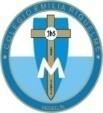 Taller de Tecnología e informática. 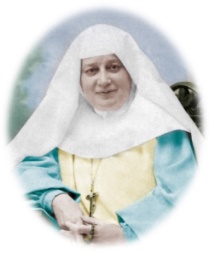 Grado: PRIMERONuestra clase en el horario normal son los martes de 12:00 a 1:00 pm. Esta clase será virtual. Más adelante les comparto el ID.Correo: pbustamante@campus.com.co  (por favor en el asunto del correo escribir nombre apellido y grado. Gracias)(Los correos por si se presentan inquietudes).                       Escribir en el cuadernoFecha 04 de AGOSTO 2020Saludo: TARJETA.Tema: CORREO ELECTRONICO.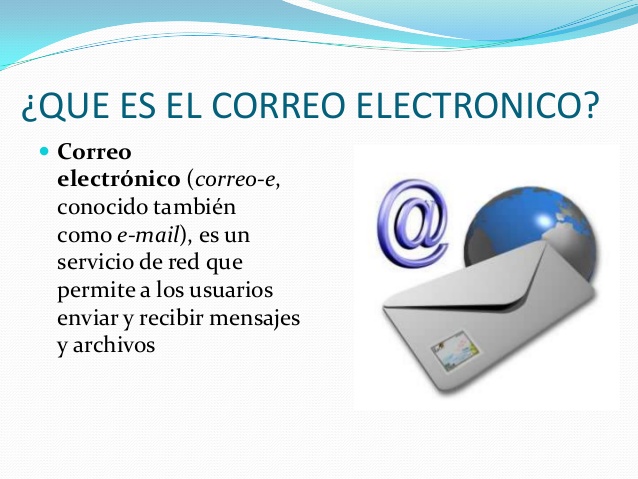 ACTIVIDAD:Esta actividad la puedes dibujar en el cuaderno.Une cada imagen con el nombre correspondiente y luego colorea.        Arroba ----------- adjuntar ---------- icono de correo ----------- nuevo mensaje. 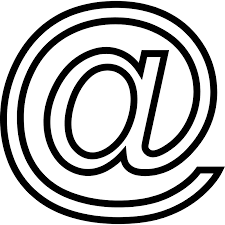 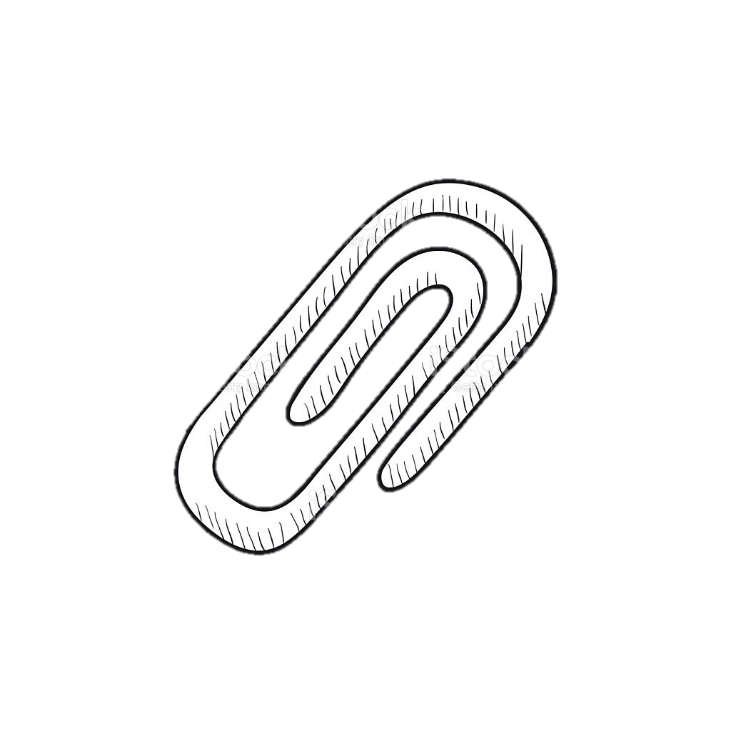 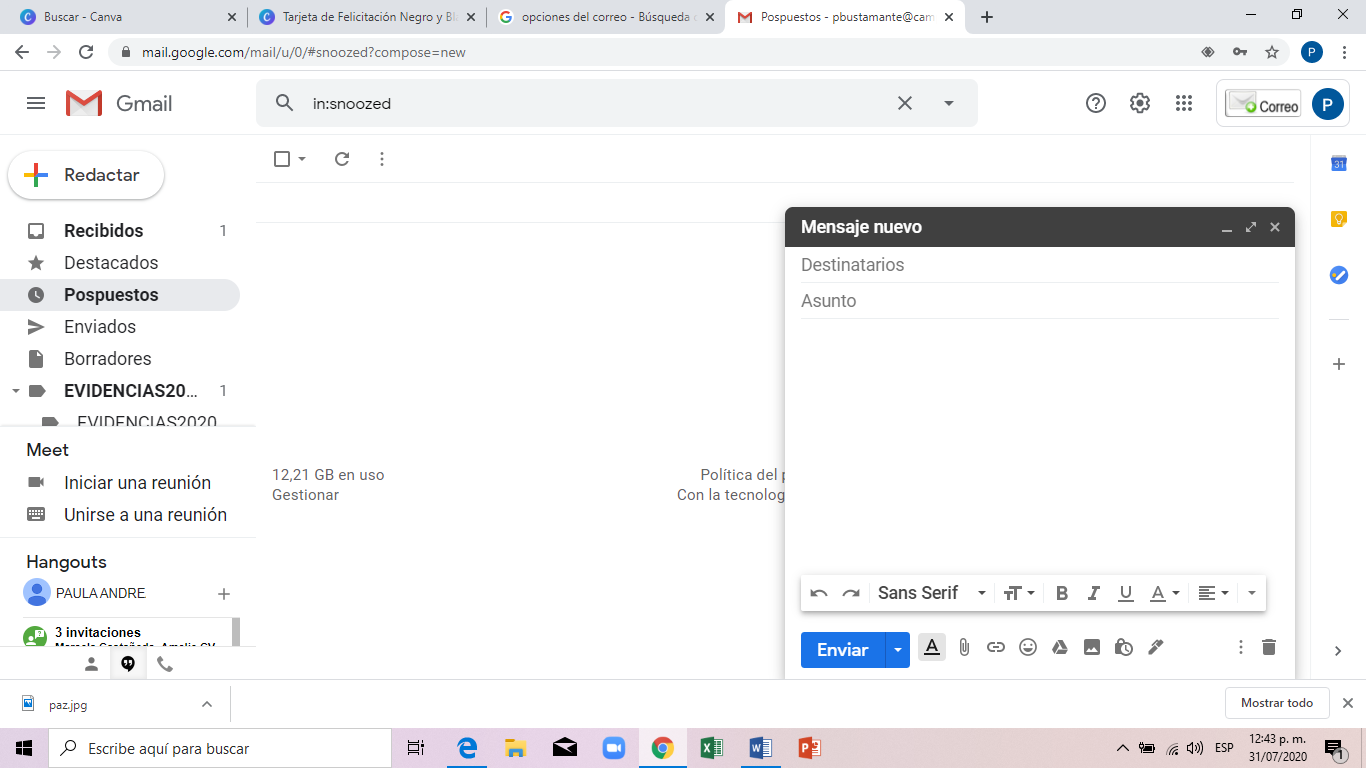 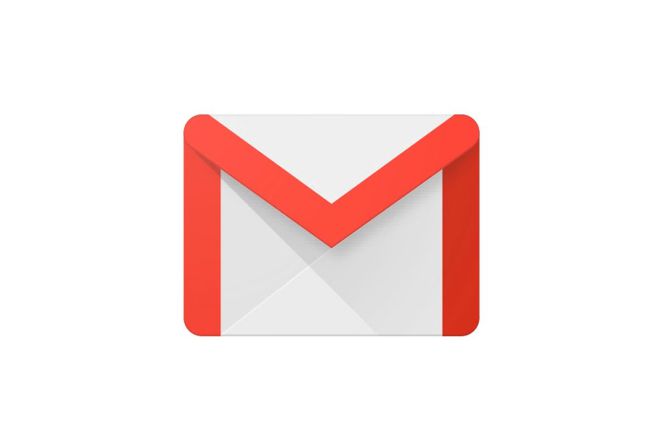 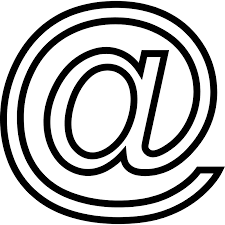 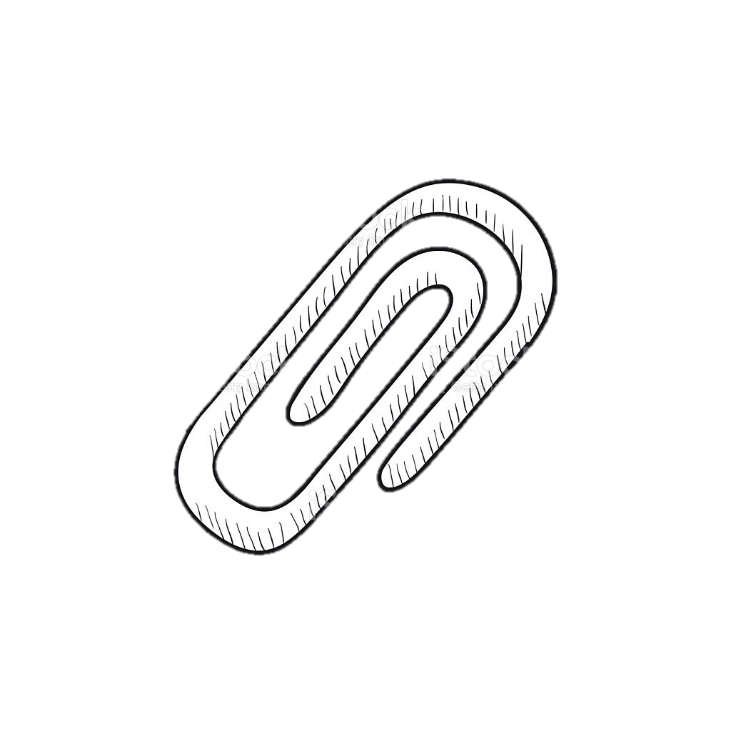 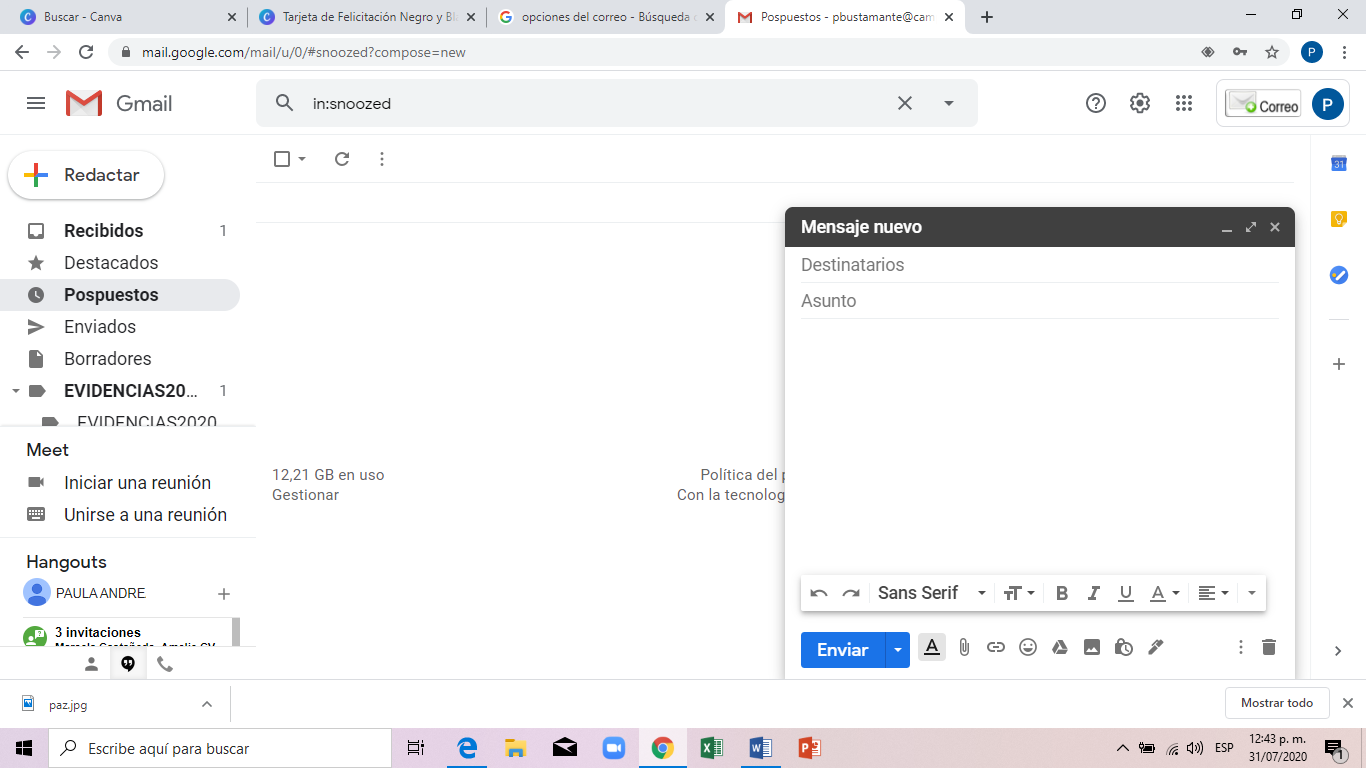 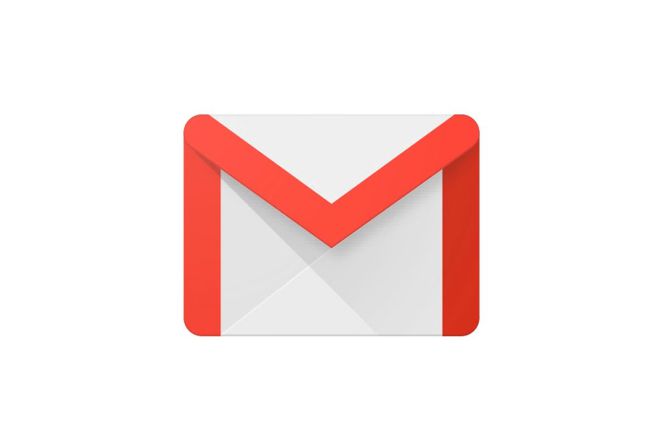 